Londesborough Parish Councilwww.londesboroughpc.co.ukTel: 01759 301386    Email: clerk@jigreen.plus.comClerk: Joanna Green, 29 Barmby Road, Pocklington, York, YO42 2DLDear CouncillorA meeting of Londesborough Parish Council will be held on Monday 12th December 2016 in the Reading Rooms, Low Street, at 7.30pm.  You are summoned to attend, if you are unable to attend, would you please contact me in order that I can record your apologies.Members of the public are welcome to attend the meeting and may address the council during the Public Participation period.An agenda for the meeting is shown below.Yours sincerely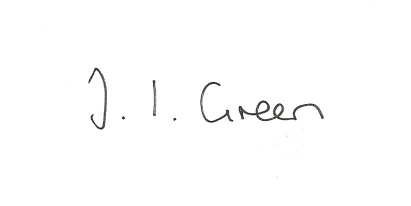 Joanna Green, clerk to the council 7/12/16AGENDA64/16 Welcome & Apologies65/16 Declaration of Interest.  The Parish Councils Code of Conduct. To record any declarations of interest by any member in respect of items on this agenda.66/16 To resolve that the meeting is temporarily suspended to allow for a period of Public Participation 67/16 To adopt the minutes of meeting held on  10th October  2016 as a true record 68/16 To receive the clerk's report on matters being progressed from previous meetings.Quarry BroadbandSpeed Indicator signs69/16 Proposed removal of Public payphone - to decide the preferred option for Londesborough70/16 To consider the budget for 2017/18 and set the precept71/16 AccountsBank balance: Current a/c 	£ 3286.78	            Savings a/c  	£ 869.04To approve payment of:clerk's salary October	   		£96.33clerk's salary November			£96.33Society of Local Council Clerks 		£19.74ERYC Street Lighting			£669.68Mr A Ashwin use of Reading Room	£45.0072/16 CorrespondenceHWRCC - invitation to joinHWRCC - Community Led Housing workshopPlanning Progress Ltd - Neighbourhood PlansDove House Hospice - Christmas AppealERYC - Co-op Local Community FundERYC - Antisocial Behaviour reportERYC - invitation to submit topics for Overview and Scrutiny committeesERYC - meeting re final proposals for bus services 5 December at BeverleyWestern Parishes Liaison Group - date of next meeting 26 January at ShiptonthorpeHumberside Police Nov & Dec newslettersERYC - chairman's awardsNHS- Urgent Care ConsultationStones4 homes - prices for saltClerks & Councils Direct72/16 Councillors reports73/16 Date of next meeting 